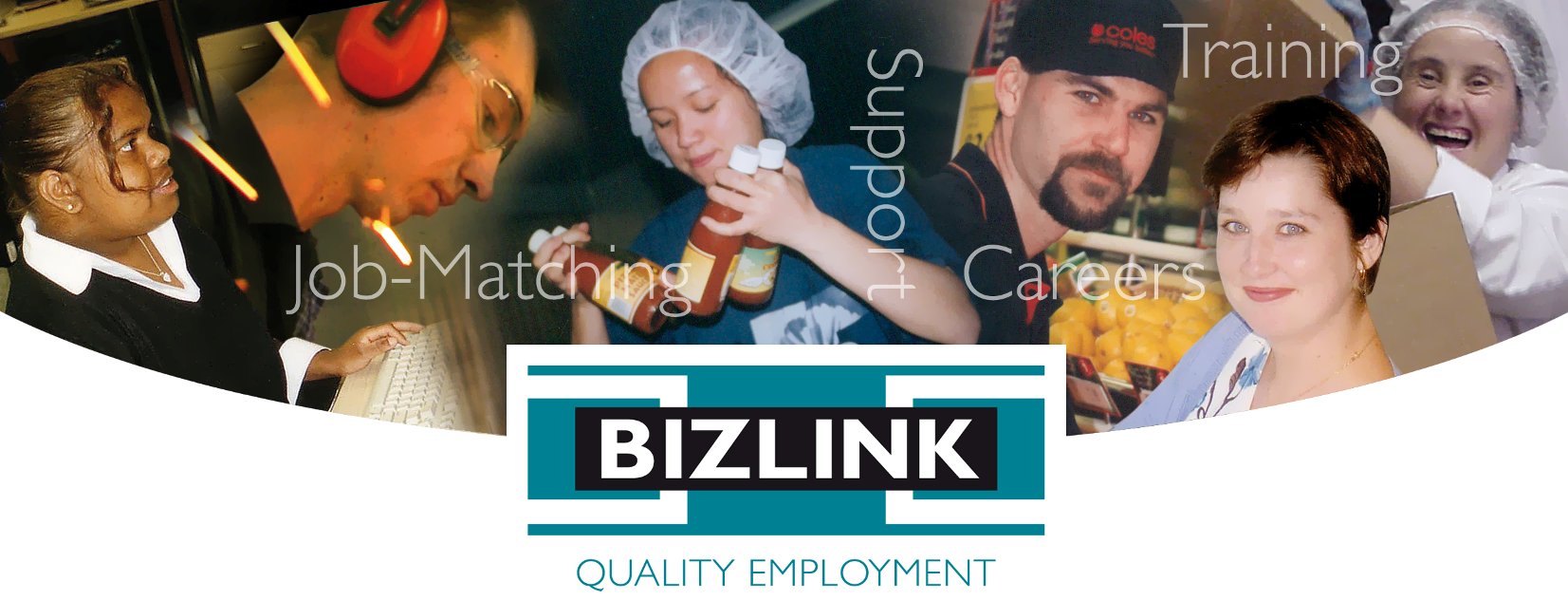 TASTE Workshop OutlineTransition Assistance Success to Employment (TASTE) will equip you with the skills to prepare for, find and keep a job. TASTE is Free thanks to funding from the Department of Communities and includes workshops that run for 2 to 4 half days, to suit participants needs. *Days and times will change depending on group size and needWorkshops run at a location near youBIZLINK - 1300 780 789 - ask about TASTEEast Perth   Melville   Cockburn Central   Rockingham   Joondalup   Innaloo   MidlandJob-matching | Training | Support | Careers | www.bizlink.asn.au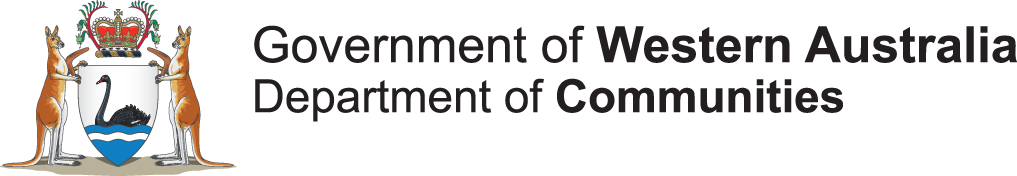 Days / Times*TASTE Program Outline & Key ObjectivesDAY 19am – 12pmINTRODUCTIONIntroduction to DES, ADE & NDIS Finding and Keeping a JobMODULE 1: Why Get a Job?DAY 29am - 12pmDISCOVER & EXPLOREMODULE 2: Explore Industry & Job Types (+Guest Speaker)MODULE 3: Discovering your Personal GeniusMODULE 4: SMART Career Goal SettingDAY 39am– 1pmPREPARE & PLANMODULE 5: Career Planning & Addressing Skills GapMODULE 6: Market Yourself: Preparing Resume and Cover LettersMODULE 7: Job Search: The Essentials.                    Thinking Outside the Box: The Hidden Jobs MarketDAY 49am - 1pmACTIONS & MAINTENANCEMODULE 8: Preparing for Job InterviewsMODULE 9: Starting Work (+Guest Speaker)                    Individual Career Action PlanJOB TASTERS & ONGOING MENTORINGDays and times will vary depending on individual needs as outlined in the Individual Career Action Plan for each participant